令和６年度市子連書類配布児童報告書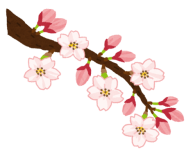 　　　　　　　　　　　　　　　　　　　※学年・組は正しくご記入ください。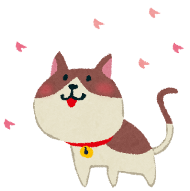 子供会名　　　子供会　ふりがな代表世話人氏名ふりがな児童氏名学 校 名犬山市立　　　　　　　小学校学年・組　　　　　　　年　　　　　組